Заявка на участие во всероссийском игровом конкурсе 
«КИТ – компьютеры, информатика, технологии»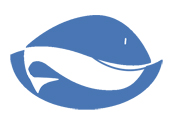 Дата проведения конкурса: 23 ноября 2022 года**В случае, если проведение конкурса в указанные даты будет невозможно, в том числе в связи с карантином и переводом образовательного процесса на дистанционное обучение, возможен перенос проведения конкурса вплоть до 23 декабря 2022 года.Срок регистрации заявки: до 1 ноября 2022 годаНазвание образовательной организации: Контактная информация (адрес, телефон):Фамилия, имя, отчество руководителя:Фамилия, имя, отчество организатора конкурса:Контактная информация организатора конкурса (мобильный телефон, адрес электронной почты):Настоящая заявка является подтверждением согласия образовательной организации с условиями проведения всероссийского конкурса «КИТ – компьютеры, информатика, технологии», опубликованными на сайте www.konkurskit.org в форме информационных материалов и Положения о конкурсе.Учащиеся и их родители (законные представители) проинформированы об условиях проведения конкурса (сроки и форма проведения, стоимость участия, способ подведения итогов), оплатили в установленном порядке регистрационный взнос и подтвердили свое согласие на обработку персональных данных (фамилия, имя, класс) с целью получения итоговых результатов в виде сертификатов или дипломов для участников и сводной ведомости результатов для педагогов.Дата формирования заявки: Представитель образовательной организации: Число участников по параллелямЧисло участников по параллелямЧисло участников по параллелямЧисло участников по параллелямЧисло участников по параллелямЧисло участников по параллелямЧисло участников по параллелямЧисло участников по параллелямЧисло участников по параллелямЧисло участников по параллелямЧисло участников по параллелямИтого1234567891011Итого